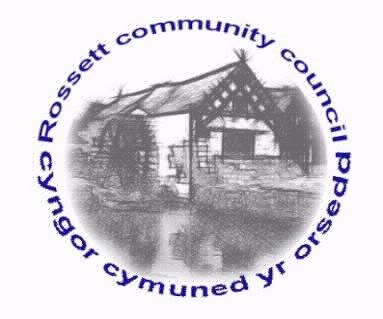 Rossett Community CouncilMeeting on Wednesday 18th April 2018MINUTES
Declarations of InterestMembers were reminded that they should declare the existence and nature of any personal and or prejudicial interest in the business of this meetingPresent: Councillors : Cllr. A Parrington (Chair), Cllr. B Cleaver, Cllr. P Roberts, Cllr. J Pretsell, Cllr. K Matthias, Cllr. M Woods, Cllr. P Morris, Cllr. S Price, Cllr, C Parker, Cllr. H Jones, Cllr J Fortune, Cllr. P Goode, Cllr H Maurice-Jones, Cllr. T Sexton.Other: PCSO Alison Heron and two members of the public123.	Apologies for absence: None.124.	Declarations of InterestDeclarations of interest were made by:Cllr B Cleaver regarding any issues pertaining to the Park Warden due to personal association.Cllr S Price regarding any issues pertaining to the Park Warden due to personal association.Cllr P Roberts regarding planning issues due to a conflict of interest.125.	Approval of the Minutes of 21st March 2018.126.	Police ReportPCSO Heron reviewed the Crime Report for March 2018.Crime IssuesBurglary dwelling – 16/03/18 – Burton Road – Suspected arrested at location.Burglary Other than Dwelling – 30/03/18 – Lavister – Items taken within. Undetected.Theft – 07/03/18 – Gamford Lane – Wheels – Undetected.	 30/03/18 – Darland Lane – Sheep – Ongoing.Theft from Vehicle – 27/03/18 – Darland Lane – Items taken from within – Undetected.UTMV – 27/03/18 – Lavister – Vehicle Still Outstanding.Assault – 17/03/19 – Greenfields – Suspect Charged.Other News – Visits to Darland School, patrols conducted in Lavister, Burton and Rossett.	Roads Policing Unit Special Constables conducted speed checks on Chester Road, Rossett – 1 x TOR 36 mph in a 20 zone. 22 warning letters processed by community speedwatch.PCSO Heron then left the meeting.127.	Representation's from General PublicThe members of public raised the issue of the recent notification of Alyn Family Doctors proposal to close the surgery at Gresford.  Cllr Jones reported on his recent contact with the practice and the need to close a surgery as it wasn’t operationally practical to run 3 surgeries all of which are in close proximity.  Due to the spread of Doctors between the surgeries there were occasions when only one doctor was working, this is not advisable due to the effect on patients should they be called out on an emergency.  It is also deemed good practice to have more than one doctor working at a surgery at any time.  The proposal is to close Gresford and increase the opening time of Rossett to 5 days per week and also use the nurse’s room to allow another doctor to operate, thus providing the same number of appointments available at Rossett and Gresford from one surgery.  There is a public meeting arranged in Gresford as residents were keen to get the decision changed and recommend the Rossett surgery for closure.  Whilst both surgeries had certain limitations, Cllr Jones was keen to support the Rossett surgery remaining open.  He felt the progression of single yellow lines in Station Road would assist in easing traffic problems.128.	Matters ArisingCCTV – The Clerk confirmed that there had been little progress since the last meeting.  Contact had been made with the appropriate individuals at WCBC however, they had failed to establish a site visit.  The Clerk was due to meet with Mr Dave Hylands to make some proposals on how to move this issue forward.  Cllr Jones requested copies of emails to enable him to chase up the matter.  Action: Clerk to prepare proposals for progression and copy Cllr Jones into appropriate emails.Cadwyn Clwyd – A meeting had taken place with BIC Innovation where they had presented the results of the community engagement questionnaire.  An open evening had been held to share this information with members of the public.  The presentation was now available on the website.As much of the feedback had commented on the requirement for public toilets it was discussed if the toilet block should be re-opened.  Due to the previous misuse of the block and the difficulties in supervising the area without other services available, it was unanimously agreed to only open the toilet block for special events i.e. The Big Lunch.River contamination – Cllr Woods confirmed that he had attended a meeting along with Cllr Jones and Cllr Roberts.  The process of the flow of the water from Llandegla had been explained and concern had been raised that some of the filters fitted were not the best and in some places did not exist.  Welsh Water suggested the waste that entered the river did not pose a public health concern due to the dilution effect and low temperatures, they confirmed that there was no requirement for their staff to wear additional PPE when dealing with this waste however, they understood it was unsightly.  They continue to do more work on where the contamination comes from and they feel they’re doing their best with the resources available.  There is a problem with plastics as they are difficult to sift out.  Natural Resources Wales had been asked to provide comments relating to finding a solution and these were still outstanding.Welsh Water reported they will be overhauling the filters but have not provided a timescale for this work.  Due to Cllr Woods background it was hoped that he would be able to complete a site visit to Gresford sewage works to review the local practices.Outreach Post Office – Cllr Maurice-Jones confirmed that unfortunately the start date of this service had been postponed due to a critical piece of equipment not being provided by the Post Office to the Post Mistress.  Notification had been received a couple of days prior to the proposed opening which was disappointing so the hall had been opened and refreshments served for anybody that hadn’t received notification of the postponement.  The Post Office were currently unable to confirm a new date for starting the service.GDPR – The Clerk reported that confirmation had been received from the Information Commissioner’s Office to the SLCC that Community Councils would need to identify a DPO.  The Clerk will submit proposals to achieve this for the next meeting.  Action:  Clerk to prepare DPO proposals.CPR Training – Cllr Cleaver confirmed that he had secured the services of a trainer for community CPR Training.  They would be able to train up to 20 people at a time and it was agreed to run one session a month in May, June and July at different times to assess interest.  Cllr Fortune felt it was likely that the Village Hall could be used FOC for these events.   Action:  Cllr Cleaver to liaise with trainer to secure dates for training sessions.Community Awards – Cllr Pretsell had circulated a list of proposed awards and these were agreed along with the consideration of an award to the voluntary services to older people as suggested by Cllr Woods.  These will now be progressed by the Fetes and Festivals Committee assisted by Cllr Goode. Local Development Plan – Cllr Jones reported that the public meeting was arranged for Thursday 26th April at 7.45pm at the Village Hall.  Mr John Filce had been invited due to his technical expertise in this field and the excellent work previously done.  Cllr Jones felt there were strong arguments to object on the grounds of Highways issues and flooding.  He has evidence that three national insurance companies will not provide insurance for properties on neighbouring fields so questions how homes can be built when insurance of those homes is potentially not possible.WCBC have arranged a number of drop in sessions to display the LDP, one of which was due to be held on 3rd May between 4 pm – 8 pm also at the Village Hall.129.	Matters DiscussedRiver Garden.  Cllr Parrington explained his proposal to improve the area along the River Alyn between Chester Road and Gun Street.  He felt work to cut back some of the bushes, flower planting and the provision of a bench would provide a pleasant seating area for local residents.  It was accepted that flooding was a possibility so any works should be completed with that in mind.  Due to other higher priority demands, it was agreed to progress this issue later in the year.130.	ReportsCounty Councillor Jones’ ReportAs the water table was at it highest for 10 years, a number of roads had experienced flooding.  In the more rural areas a Streetscene Officer had visited local farms to ask that they clear ditches.  If this work isn’t undertaken WCBC have the powers to complete the work and forward the costs to the landowner.Remedial work had been undertaken on some of the potholes on Darland Lane.  At Cllr Jones request the Head of Environment had been to inspect the surface along with Stringers Lane and he will continue to press for both to be resurfaced.A meeting has been arranged with Dave Hesketh from Highways to further discuss the possible solutions for the many traffic issues in the area of the Green.  He is anticipating a response from the Welsh Government very soon in respect of WCBC’s application for funding under the safer routes in the communities scheme.Following promises by BT that high speed broadband would be provided throughout Rossett and Burton, Cllr Jones had now received communication that certain areas would not be completed as the Welsh Government funded scheme ended on 31st December.  Cllr Jones has written to Lesley Griffiths AM asking why the programme stopped mid flight, what specification was given to BT and what the Welsh Government intend to do about fulfilling their commitment to high speed broadband for the people of Wales.  A response has been received that she has asked the responsible Minister for a response.Clerk's ReportThe Clerk had previously distributed her report for Councillor's information.  Cllr Pretsell reported that the Parks Committee had met and David Weir from BRHS and Ali Pickard had also been in attendance.  A number of locations throughout the villages had been viewed and a decision made to undertake wild flower planting on either side of the underpass ‘ramps’.  Rossett Scouts had been approached to assist with the ground preparation and BRHS will provide some ‘expertise’.  The Co-op are holding an anniversary event on 21st April and RCC (Cllr Maurice-Jones and Cllr Matthias) will be selling ‘bee friendly’ plants and promoting the best pollinator garden competition.The 5 a-side goals had been installed and were proving very popular.  A lot of positive feedback had been received.As part of the Eden project a ‘Big Lunch’ was planned for Saturday 9th June.  This would be in the format on a ‘picnic in the park’ starting at 12 noon and would be relatively self sufficient.  A few attractions would hopefully be provided along with a cake stall with any profits going towards the silent solider.  This was on the same day as the BRHS plant sale and it was hoped that the two events would encourage visitors to attend both.The work on the tree’s as a result of the tree survey would be completed next week.Ali Pickard was welcomed to the meeting and gave an overview of her current activities as Community Agent.  New publicity material was now available so the role was being advertised and there were an increasing number of referrals.  Ali had visited a number of community groups and was keen to progress a ‘friendly café’ as part of the Post Office Outreach service offering activities and games for attendees.Cllr Woods reported that a query had been raised with Essentials magazine by a member of the public regarding the recent RCC precept increase.  A response explaining the reasons for the increase had been drafted and would be sent to Essentials for publication.A meeting had taken place with Gwersyllt Community Council regarding the replacement of street lights to LED.  The impact of this is not only the environmental benefits but reduced energy consumption (up to 80%) and reduced maintenance costs.  An interest free loan was available via the Welsh Government to fund the replacement programme and the repayments could then be made from the energy savings over a eight year period.  This appeared to be a win/win programme however, additional information would be sought over the forthcoming months to confirm the projected savings could be achieved.Cllr Fortune reported that a number of residents had queried visits from the Enforcement Officers (Kingdom) and where they had attended in our local area.  Cllr Fortune would make contact with the company to confirm their routes to ensure they were visiting the ‘problematic’ areas.Cllr Fortune had attended the One Voice Wales meeting and reported that Gresford Community Council were considering the employment of a ’Lengthsman’ whose role seemed comparable to the Street Warden.  Reference had been made regarding sharing an employee to undertake these roles but the Clerk confirmed no contact had been received from Gresford Community Council regarding this.131.	Planning Applications Cllr Morris raised the issue of a possible Planning Sub Committee to consider applications prior to the meeting due to the current numbers being submitted.  It was agreed that those who had attended the ‘planning’ training should meet to enable a more detailed review of applications and any relevant notes to be prepared for the meeting for consideration.  Action:  Clerk to schedule planning meeting before next meeting should there be applications for consideration.P/2018/0223 – Broad Oak Farm, Llyndir Lane, Rossett - Conversion of Barns (including part demolition) to form 5 No. dwellings, access arrangements and associated works – No objections.P/2018/0231 – Land South of the Miners Welfare Institute, Llay New Road, Llay – Reserved Matters Pursuant to Outline Planning Permission P/2016/0373 – Layout, scale, appearance, landscaping for the erection  of 18 No. Dwellings – No objections.P/2018/0235 – Burton Green Cottage, Burton Green – Change of Use of Agricultural land to Residential Curtilage and Erection of Timber Frame Residential Garage – No objections.P/2018/0237 – Rossett Lodge, The Parklands, Chester Road, Rossett – Two Storey Side Extension – No objections.P/2018/0282 – Rackery Farm, Burton – Change of Use of Land for the Siting of 3 No. Safari Tents and Construction of Associated Parking Area – There was concern regarding the possible contamination of water as this area was an old quarry.  These observations would be made to the planners.P/2018/0303 – East View Farm, Cobblers Lane, Burton – Steel Portal Framed Agricultural Livestock Building - No objections.P/2018/0307 – Cartref, Broad Lane, Trevalyn – Extension and Loft Conversion including raising the Ridge Height – No objections132.	Finance	Invoices were approved, as follows:Park Warden’s Disbursements				Street Warden’s DisbursementsPetrol			£14.85				Petrol				£62.55Total			£14.85				Total				£62.55Clerk’s Disbursements					Community Agent DisbursementsPetrol			£50.40				Petrol				£39.60RCC power tools	£656.70			Total				£39.60CA Leaflet holders/files	£36.83Total			£743.93133.	Other Items brought to the Council’s AttentionCllr Pretsell reported that a bid had been submitted to the Co-op for funding to improve the equipment on the roundabout on entering the Village (replacement of planters which were nearing the end of their life).Date of the next meeting Wednesday 16th May 2018.Signed as a true record:_________________________________	_________________________Chairman						Date            PayeeCllr H Maurice-JonesScottish PowerPurposeSupply of 10 wooden planters & hawthornStreet Lighting electricitySum £225.00455.40Chq. No.3024On-lineJones LightingThe Head GardenerRon Bentley PrintersStreet Light maintenanceGrass Cutting around the VillageCommunity Agent Leaflet/Posters373.80610.00131.10On-lineOn-lineOn-lineOne Voice WalesWCBCPlay & LeisureTraining Costs – Cllr. WoodsRemoval of Timber EdgingProvision and fit of 5 a-side goals40.00176.646,715.92On-lineOn-lineOn-lineMr C HughesStreet warden’s salary and disbursements572.275On-lineMr T PricePark warden’s salary and disbursements304.10On-lineMiss W PaceAli PickardHMRCClerk's salary and disbursementsCommunity Agent's salary and disbursements Employers Tax1,523.78646.27126.62On-lineOn-lineOn-line